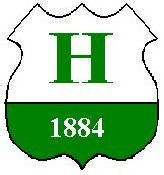 Turn- und Spielverein 1884 Hüsten e.V					    www.tushuesten.deKurs:  Faszientraining                                        SPH Mühlenberg        Montags 17:30-18:30	TURNENTurnhalle/TurnraumTurnhalle/Turnraum  TrainingszeitEltern-Kind-Turnen ab 1 J.SPH MühlenbergMontags 16.15-17.15Montags 16.15-17.15Eltern-Kind-Turnen ab 2 J.SPH MühlenbergDonnerstags 16:00-17:00Donnerstags 16:00-17:00Eltern-Kind-Turnen ab 1 J.SPH HolzenDienstags 16.00-17.00Dienstags 16.00-17.00Kinderturnen 3 bis 6 J.SPH  MühlenbergMittwochs 16:15-17:15Mittwochs 16:15-17:15Kinderturnen 3 bis 6 J.SPH MühlenbergFreitags 17:00-18:00Freitags 17:00-18:00Kinderturnen 3 bis 6 J.SPH HolzenDonnerstags 17:00-18:00Donnerstags 17:00-18:00Turnen ab 6 J.SPH MühlenbergDienstags 16:00-17:00Dienstags 16:00-17:00Geräte- und Bodenturnen ab 5 J.SPH MühlenbergFreitags 15:00-16:15Freitags 15:00-16:15Geräte- und Bodenturnen ab 8 J.SPH MühlenbergDienstags 17:00-18:15Dienstags 17:00-18:15TANZENTanzen ab 4JahrenKita KrümelkisteHüstenMontags 17:00-18:00Montags 17:00-18:00Tanzen ab  1.SchuljahrSPH HolzenDonnerstags 15:45-16:45Donnerstags 15:45-16:45FITNESSAerobic, Cardio-Training u. MuskelaufbauSPH MühlenbergMittwochs 18:45-19:45Mittwochs 18:45-19:45Mixed Workout für FrauenSPH MühlenbergDonnerstags 19:15-20:15Donnerstags 19:15-20:15Step AerobicSPH MühlenbergMontags 19:00-20:00 Montags 19:00-20:00 GESUNDHEITSGYMNASTIKSeniorengymnastik für Frauen und MännerSPH MühlenbergDonnerstag 17:10-18:10Donnerstag 17:10-18:10Frauenriege ab 55 J.SPH MühlenbergMittwochs 17:30-18:30Mittwochs 17:30-18:30FrauengesundheitsgymnastikKita Krümelkiste, HüstenFreitags 16:00-17:00Freitags 16:00-17:00KAMPFSPORTJudo  ab 6 Jahre (Vorschulkinder)SPH MühlenbergFreitags 18.30-19.30Freitags 18.30-19.30